тел.: (8-4348) 3-44-16, факс: (8-4348) 3-44-10; Lenin.nsm@tatar.ruПОСТАНОВЛЕНИЕ                                                                                            КАРАР  
от «25» декабря 2018  года                                                                     № 22Об утверждении плана мероприятий направленныхна профилактику терроризма и экстремизмав муниципальном образовании «Ленинское сельское поселение»Новошешминского муниципального районаРеспублики Татарстан на 2019 год                 В соответствии с Федеральным законом от 25.07.2002 № 114-ФЗ «О противодействии экстремисткой деятельности », Федеральным законом от 06.03.2006 № 35-ФЗ «О противодействии терроризму», Указом Президента Российской Федерации от 19.12.2012 №1666 «О стратегии государственной национальной политики Российской Федерации  на период до 2025 года» в соответствии с уставом муниципального образования «Ленинское сельское поселение», в целях определения основных направлений деятельности в рамках реализации вопроса местного значения – участие в профилактике терроризма и экстремизма, а также в минимизации и (или) ликвидации последствий проявления терроризма и экстремизма на территории Ленинского сельского поселенияПОСТАНОВЛЯЮ:Утвердить план мероприятий, направленных на профилактику терроризма и экстремизма в муниципальном образовании «Ленинское сельское поселение» Новошешминского муниципального района Республики Татарстан на 2019 год (Приложение №1);Разместить постановление на информационным стенде и на официальном сайте в сети «Интернет»;Контроль за исполнением настоящего постановления оставляю за собой.           Глава Ленинского          сельского поселения                                              В.М.Веретенников                                                                            Приложение №1                                                                                            к постановлению №22                                                                                           от 25.12.2018План мероприятий, направленных на профилактику терроризма и экстремизма на территории муниципального образования «Ленинское сельское поселение» Новошешминского муниципального района Республики Татарстан на 2019 годИСПОЛНИТЕЛЬНЫЙ КОМИТЕТ ЛЕНИНСКОГО СЕЛЬСКОГО ПОСЕЛЕНИЯНОВОШЕШМИНСКОГОМУНИЦИПАЛЬНОГО РАЙОНАРЕСПУБЛИКИ ТАТАРСТАН423181, РТ Новошешминский район с. Ленино, ул. 40 лет Победы д. 32тел.: (8-4348) 3-44-10, факс: (8-4348) 3-44-16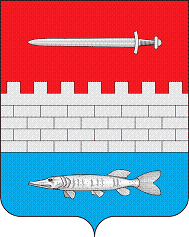 ТАТАРСТАН РЕСПУБЛИКАСЫЯҢА ЧИШМӘМУНИЦИПАЛЬ РАЙОНЫ ЛЕНИНО АВЫЛ  ҖИРЛЕГЕБАШКАРМА КОМИТЕТЫ423181 РТ Яңа Чишмә районы ,Ленино  авылы, Җиңүнең 40еллыгы урамы, 32тел.: (8-4348)3-44-10 факс: (8-4348) 3-44-16ИСПОЛНИТЕЛЬНЫЙ КОМИТЕТ ЛЕНИНСКОГО СЕЛЬСКОГО ПОСЕЛЕНИЯНОВОШЕШМИНСКОГОМУНИЦИПАЛЬНОГО РАЙОНАРЕСПУБЛИКИ ТАТАРСТАН423181, РТ Новошешминский район с. Ленино, ул. 40 лет Победы д. 32тел.: (8-4348) 3-44-10, факс: (8-4348) 3-44-16ТАТАРСТАН РЕСПУБЛИКАСЫЯҢА ЧИШМӘМУНИЦИПАЛЬ РАЙОНЫ ЛЕНИНО АВЫЛ  ҖИРЛЕГЕБАШКАРМА КОМИТЕТЫ423181 РТ Яңа Чишмә районы ,Ленино  авылы, Җиңүнең 40еллыгы урамы, 32тел.: (8-4348)3-44-10 факс: (8-4348) 3-44-16
№ п/п
Наименование мероприятий
Ответственные исполнители
Сроки исполнения
1Организовать работу по совершенствованию антитеррористической защищенности жилого фондаИсполнительный комитет Ленинского СП
2019 год.2Осуществление комплекса мер, направленных на усиление безопасности:
- жилых домов и мест массового пребывания людей, в т.ч. техническое укрепление чердаков;
- водозаборных скважин и иных объектов жизнеобеспечения;
- учебных и дошкольных заведений, учреждений здравоохранения, мест постоянного проживания и длительного пребывания людейИсполнительный комитет Ленинского СП, руководители учреждений (по согласованию), директор школы
Постоянно 3Проводить комплексные обследования учреждений и прилегающих к ним территорий в целях проверки их антитеррористической защищенности и противопожарной безопасностиИсполнительный комитет Ленинского СП, службы пожарной охраны (по согласованию), участковый уполномоченный полиции (по согласованию)
Май 2019 года4Проведение совещаний с руководителями учебных, дошкольных учреждений по вопросам антитеррористической защиты Исполнительный комитет Ленинского СП, директора школ, детских садов
Август 2019 г.5Организовать постоянное информирование населения СП о мерах, принимаемых по противодействию терроризму и экстремизмуИсполнительный комитет Ленинского СП2019 год,постоянно6Организовать проведение пропагандистской работы в учреждениях образования, культуры с целью разъяснения сущности терроризма и экстремизма, его истоков и последствийРуководители учреждений (по согласованию)
2019 год7Уточнение перечня заброшенных домов, расположенных на территории СП. Своевременно информировать правоохранительные органы о фактах нахождения (проживания) на указанных объектах подозрительных лиц, предметов и вещей.Исполнительный комитет Ленинского СП 
регулярно8Выявлять лиц, сдающих жилые помещения в поднаем, и фактов проживания в жилых помещениях граждан без регистрации. Своевременно информировать ОВДУчастковый уполномоченный полиции (по согласованию), Исполнительный комитет Ленинского СП
постоянно9Пресечение фактов незаконного использования иностранной рабочей силы; своевременное информирование УФМС о рабочих, выходцев из среднеазиатского и северокавказского регионовИсполнительный комитет Новошешминского СП
постоянно10Осуществлять профилактическую работу по предупреждению террористической угрозы и экстремистских проявлений, нарушений законодательства в сфере миграции, правонарушений, совершенных иностранными гражданами и лицами без гражданстваИсполнительный комитетЛенинского СП
постоянно11Привлечение депутатов к проведению мероприятий по предупреждению правонарушенийИсполнительный комитет Ленинского СП
2019 год12Организация профилактической работы по правилам поведения при возникновении чрезвычайных ситуаций в школах, при проведении массовых мероприятий.Глава Ленинского СП, участковый уполномоченный полиции (по согласованию), руководители учреждений (по согласованию)
  ежеквартально13Принять меры по укреплению материально-технической базы учреждений, в т.ч. освещение и ограждение, наличие противопожарного инвентаря.Руководители учреждений (по согласованию)
2019 год14Проведения учений и тренировок с целью недопущения терактов в детских садах, школахДиректора школ, заведующие детскими садами (по согласованию)
Один раз в год15Проведение профилактической работы с населением при подворных обходах, на собраниях по месту жительстваИсполнительный комитет Ленинского СП
апрель-май16Оформить информационные стенды в библиотеке по профилактике терроризма и экстремизмаДиректор СДК, библиотекарь (по согласованию). 
до февраля 2019 года17Размещение в общедоступных местах письменной информации, направленной на разъяснение о недопустимости проявлений национальной, расовой и религиозной неприязни.Исполнительный комитет Ленинского СПЕжемесячно18Комплексное обследование объектов образования и культуры на предмет оценки уровня их антитеррористической защищенности, эффективности охранно-пропускного режимаИсполнительный комитет Ленинского СП,Участковый уполномоченный1 раз в полугодие19Корректировка паспортов антитеррористической защищенности объектов и усилить охранно-пропускной режим в учрежденияхИсполнительный комитет, школа, СДКЕжегодно до 1 сентября20Проведение классных часов на темы: «Мы хотим жить в мире», «Толерантность- дорога к миру», «Учимся решать конфликты»Проведение профилактической работы с социально неадаптированными учащимисяИсполнительный комитет Ленинского СП,МБОУ «Ленинская СОШ», СДК, участковый уполномоченныйВ течение года21«Неофашисты-кто они?»Встреча с работниками правоохранительных органов (по согласованию) с приглашением населенияИсполнительный комитета Ленинского СП, МБОУ «Ленинская СОШ», СДК, участковый уполномоченный1 раз в полугодие22Изготовление и распространение памяток, методических инструкций по противодействию экстремизмаИсполнительный комитета Ленинского СП, МБОУ «Ленинская СОШ», СДКВ течение года23Рассмотрение на родительских собраниях вопросов, связанных с противодействием экстремизмуИсполнительный комитета Ленинского СП, МБОУ «Ленинская СОШ»1 раз в полугодие24Контроль и составление графика дежурства ДНД на территории поселения в праздничные датыИсполнительный комитет Ленинского СПЕжемесячно